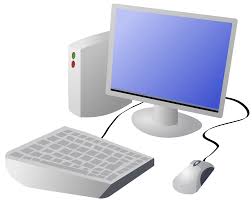 OverviewOverviewSequencingSequencing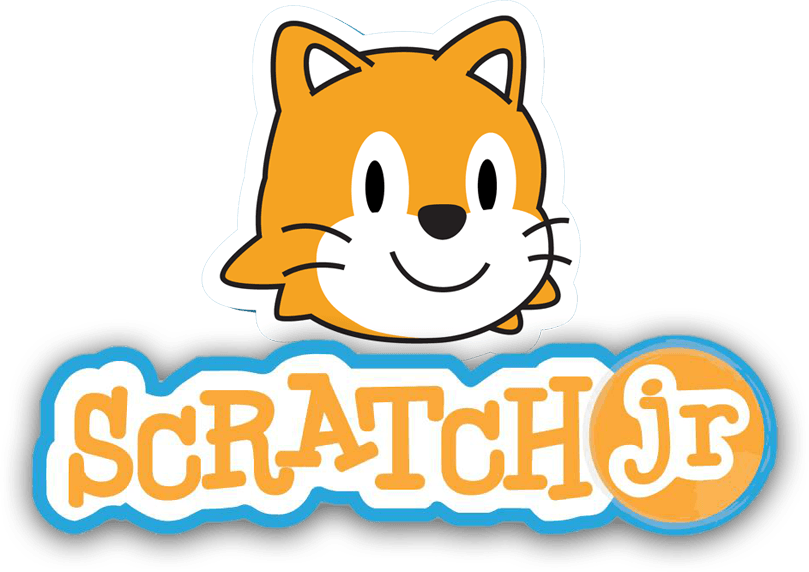 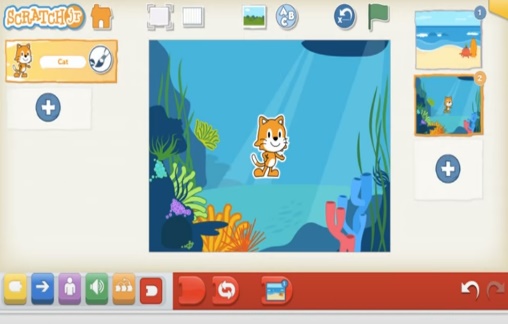 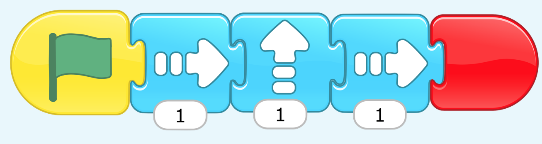 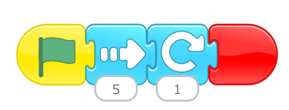 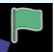 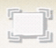 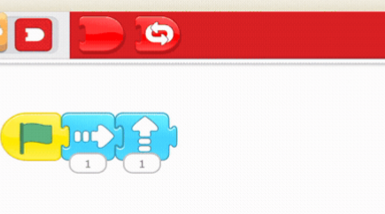 The Basics of Scratch Jr.The Basics of Scratch Jr.-What is Scratch Jr? Scratch is a website/ app that lets us code our own stories, games and animations.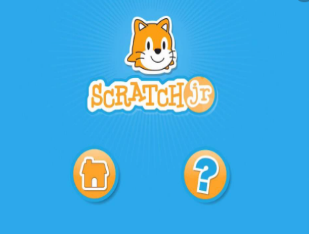 -Sprites: Scratch Jr. uses characters called sprites. The main sprite is a cat called Scratch.-Home: Clicking on the house takes you ‘home’ to your project screen.-What is Scratch Jr? Scratch is a website/ app that lets us code our own stories, games and animations.-Sprites: Scratch Jr. uses characters called sprites. The main sprite is a cat called Scratch.-Home: Clicking on the house takes you ‘home’ to your project screen.-What is Scratch Jr? Scratch is a website/ app that lets us code our own stories, games and animations.-Sprites: Scratch Jr. uses characters called sprites. The main sprite is a cat called Scratch.-Home: Clicking on the house takes you ‘home’ to your project screen.-What is Scratch Jr? Scratch is a website/ app that lets us code our own stories, games and animations.-Sprites: Scratch Jr. uses characters called sprites. The main sprite is a cat called Scratch.-Home: Clicking on the house takes you ‘home’ to your project screen.-What is Scratch Jr? Scratch is a website/ app that lets us code our own stories, games and animations.-Sprites: Scratch Jr. uses characters called sprites. The main sprite is a cat called Scratch.-Home: Clicking on the house takes you ‘home’ to your project screen.-What is Scratch Jr? Scratch is a website/ app that lets us code our own stories, games and animations.-Sprites: Scratch Jr. uses characters called sprites. The main sprite is a cat called Scratch.-Home: Clicking on the house takes you ‘home’ to your project screen.Algorithms and ProgrammingDebugging-What is Scratch Jr? Scratch is a website/ app that lets us code our own stories, games and animations.-Sprites: Scratch Jr. uses characters called sprites. The main sprite is a cat called Scratch.-Home: Clicking on the house takes you ‘home’ to your project screen.-What is Scratch Jr? Scratch is a website/ app that lets us code our own stories, games and animations.-Sprites: Scratch Jr. uses characters called sprites. The main sprite is a cat called Scratch.-Home: Clicking on the house takes you ‘home’ to your project screen.-An algorithm is a set of instructions for performing a task. Designing an algorithm can help us to make the sprite do the things that we want it to do. 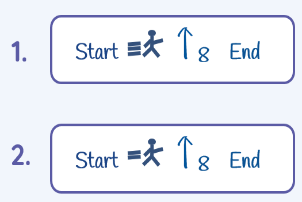 -Programming is when we move the blocks into the position (based on our algorithm design). Our programming codes the sprite to perform the actions. 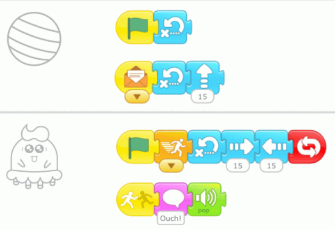 -Sometimes, things don’t work exactly how we want them to the first time. This may be a problem with our algorithm, or we could have made a mistake in our programming.   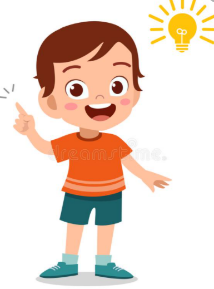 -If the animation does not work correctly the first time, remember to debug it. This means finding and fixing the problems. 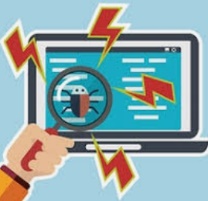 Getting Started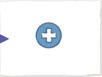 -The + starts a new project.-These are programming blocks. We drag them into the programming area (right). Clicking the block in the area makes the sprite perform on the stage.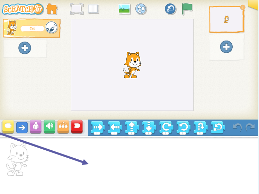 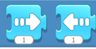 - Moving Blocks: These make the Sprite move in different ways.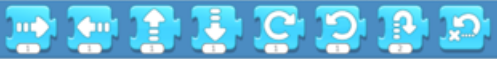 -Background: Backgrounds are added by clicking this icon (right). 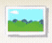 -Start Blocks: Start blocks are yellow. These are used to start/ run programs.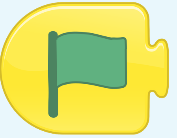 -End Blocks: End blocks are red. These show what happens at the end of your program.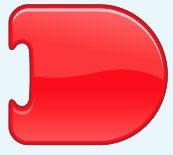 -An algorithm is a set of instructions for performing a task. Designing an algorithm can help us to make the sprite do the things that we want it to do. -Programming is when we move the blocks into the position (based on our algorithm design). Our programming codes the sprite to perform the actions. -Sometimes, things don’t work exactly how we want them to the first time. This may be a problem with our algorithm, or we could have made a mistake in our programming.   -If the animation does not work correctly the first time, remember to debug it. This means finding and fixing the problems. Getting Started-The + starts a new project.-These are programming blocks. We drag them into the programming area (right). Clicking the block in the area makes the sprite perform on the stage.- Moving Blocks: These make the Sprite move in different ways.-Background: Backgrounds are added by clicking this icon (right). -Start Blocks: Start blocks are yellow. These are used to start/ run programs.-End Blocks: End blocks are red. These show what happens at the end of your program.-An algorithm is a set of instructions for performing a task. Designing an algorithm can help us to make the sprite do the things that we want it to do. -Programming is when we move the blocks into the position (based on our algorithm design). Our programming codes the sprite to perform the actions. -Sometimes, things don’t work exactly how we want them to the first time. This may be a problem with our algorithm, or we could have made a mistake in our programming.   -If the animation does not work correctly the first time, remember to debug it. This means finding and fixing the problems. Getting Started-The + starts a new project.-These are programming blocks. We drag them into the programming area (right). Clicking the block in the area makes the sprite perform on the stage.- Moving Blocks: These make the Sprite move in different ways.-Background: Backgrounds are added by clicking this icon (right). -Start Blocks: Start blocks are yellow. These are used to start/ run programs.-End Blocks: End blocks are red. These show what happens at the end of your program.-An algorithm is a set of instructions for performing a task. Designing an algorithm can help us to make the sprite do the things that we want it to do. -Programming is when we move the blocks into the position (based on our algorithm design). Our programming codes the sprite to perform the actions. -Sometimes, things don’t work exactly how we want them to the first time. This may be a problem with our algorithm, or we could have made a mistake in our programming.   -If the animation does not work correctly the first time, remember to debug it. This means finding and fixing the problems. Getting Started-The + starts a new project.-These are programming blocks. We drag them into the programming area (right). Clicking the block in the area makes the sprite perform on the stage.- Moving Blocks: These make the Sprite move in different ways.-Background: Backgrounds are added by clicking this icon (right). -Start Blocks: Start blocks are yellow. These are used to start/ run programs.-End Blocks: End blocks are red. These show what happens at the end of your program.-An algorithm is a set of instructions for performing a task. Designing an algorithm can help us to make the sprite do the things that we want it to do. -Programming is when we move the blocks into the position (based on our algorithm design). Our programming codes the sprite to perform the actions. -Sometimes, things don’t work exactly how we want them to the first time. This may be a problem with our algorithm, or we could have made a mistake in our programming.   -If the animation does not work correctly the first time, remember to debug it. This means finding and fixing the problems. 